ПРОЕКТ
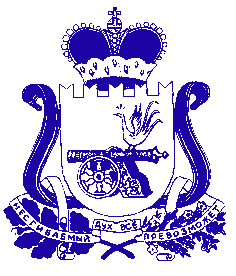 АДМИНИСТРАЦИЯ ПЕЧЕРСКОГО СЕЛЬСКОГО ПОСЕЛЕНИЯСМОЛЕНСКОГО РАЙОНА СМОЛЕНСКОЙ ОБЛАСТИП О С Т А Н О В Л Е Н И Еот  «___»  марта  2021 года                                                                      №  ___Об  утверждении муниципальнойПрограммы «Комплексное развитиетранспортной инфраструктуры Печерского сельского поселения Смоленского района Смоленской области на 2021-2023гг»       Руководствуясь Федеральным законом от 06.10.2003г. «Об общих принципах организации местного самоуправления в Российской Федерации, постановлением Правительства Российской Федерации от 25  декабря 2015 года N 1440 «Об утверждении требований к программам комплексного развития транспортной инфраструктуры поселений, городских округов», Уставом Печерского сельского поселения Смоленского района Смоленской области, АДМИНИСТРАЦИЯ   ПЕЧЕРСКОГО   СЕЛЬСКОГО         ПОСЕЛЕНИЯ СМОЛЕНСКОГО РАЙОНА СМОЛЕНСКОЙ ОБЛАСТИ  ПОСТАНОВЛЯЕТ:1. Утвердить прилагаемую муниципальную программу «Комплексное развитиетранспортной инфраструктуры  Печерского сельского поселения  Смоленского района  Смоленской области на 2021-2023гг»  (Приложение №1). 2. Настоящее Постановление подлежит обнародованию путем размещения  на официальном сайте Администрации Печерского сельского поселения Смоленского района Смоленской области  в сети Интернет http://pechersk.smol-ray.ru.3. Настоящее Постановление вступает в силу с момента подписания.Глава муниципального образованияПечерского  сельского поселения                                                Смоленского района Смоленской  области                                   Ю.Л. Митрофанов                                         Приложение № 1                                                                                           к Постановлению Администрации                                                                                            Печерского сельского поселения                                                                                           Смоленского района Смоленской области                                                                            №  ___   от  _____2021г.ПРОГРАММА«Комплексное развитие транспортной инфраструктурыПечерского сельского поселенияСмоленского района Смоленской области на 2021 - 2023гг.»ПАСПОРТ ПРОГРАММЫПРОГРАММА КОМПЛЕКСНОГО РАЗВИТИЯ ТРАНСПОРТНОЙ ИНФРАСТРУКТУРЫ  ПЕЧЕРСКОГО СЕЛЬСКОГО ПОСЕЛЕНИЯ СМОЛЕНСКОГО  РАЙОНА СМОЛЕНСКОЙ ОБЛАСТИ НА2020 - 2022 ГОДЫХарактеристика существующего состояния транспортной инфраструктуры Печерского сельского поселения, описание проблемы.          Печерское сельское поселение Смоленского района Смоленской области состоит из 4-х населенных пунктов. Административный центр – село Печерск. Общая площадь поселения 604 га. Застройка населенных пунктов в основном представлена многоэтажными домами.  Численность населения на 01.01.2021г. составили  6400 человек.Внешние связи Печерского сельского поселения поддерживаются круглогодично автомобильным транспортом.Автомобильные дороги являются важнейшей составной частью транспортной инфраструктуры поселения. К автомобильным дорогам общего пользования местного значения относятся муниципальные дороги, улично-дорожная сеть и объекты дорожной инфраструктуры, расположенные в границах поселения. Недостаточный уровень развития дорожной сети приводит к значительным потерям экономики и населения поселения. В настоящее время внешние связи сельского поселения поддерживаются транспортной сетью автомобильных дорог общего пользования местного значения. По территории Печерского  сельского поселения проходят следующие автомобильные дороги общего пользования:Одной из основных проблем автодорожной сети Печерского  сельского поселения является то, что большая часть автомобильных дорог общего пользования местного значения не соответствует требуемому техническому уровню.    В состав Печерского сельского поселения входит 4 населенных пункта. Основными транспортными артериями в поселении являются главные улицы и основные улицы в жилой застройке, которые обеспечивают связь внутри жилых территорий и в направлениях с интенсивным движением.Анализ современной обеспеченности объектами транспортной инфраструктурыЗа последние 15 лет интенсивность движения автотранспорта, а также количество автотранспорта в личном пользовании возросло в несколько раз. В связи с ростом количества автотранспорта возросла интенсивность движения по улично-дорожной сети и, соответственно, возрос износ покрытия дорог.Площадь дорожно-уличной сети в населенных пунктах Печерского сельского поселения Смоленского района Смоленской области  –  125856 м2.Данные о площади дорожной сети и ее состоянии, протяженности дорог по типам покрытия в  Печерском  сельском поселении Смоленского района Смоленской области, согласно Перечня улично-дорожной сети, приведены в Таблице:В результате анализа улично-дорожной сети Печерского сельского поселения выявлены следующие причины, усложняющие работу транспорта:неудовлетворительное техническое состояние улиц и дорог;недостаточность ширины проезжей части (18 м);значительная протяженность грунтовых дорог;отсутствие тротуаров необходимых для упорядочения движения пешеходов.Принципиальные варианты развития и оценка по целевым показателям развития транспортной инфраструктуры  Печерского сельского поселения.Основными вариантами для развития дорожно-транспортной сети в поселении являются: проектирование, строительство, реконструкция и  капитальный ремонт дорог местного значения сельского поселения.Решение задач Программы осуществляется путем предоставления из областного бюджета субсидий местному бюджету на проектирование, строительство, реконструкцию, капитальный ремонт дорог местного значения, что должно обеспечить проведение указанных работ в установленные сроки и поддержание транспортно - эксплуатационного состояния автомобильных дорог в соответствии с действующими нормативными требованиями.Работы по проектированию включают в себя комплекс мероприятий по разработке проектно-сметной и изыскательской документации, предназначенной для определения основных видов, объемов и стоимости работ по строительству, реконструкции, капитальному ремонту и ремонту дороги местного значения.Работы по строительству включают в себя комплекс работ по устройству дорог с асфальтобетонным покрытием.Работы по реконструкции включают в себя комплекс работ по изменению и улучшению параметров дороги местного значения и входящих в нее конструкций и сооружений с повышением технической категории дороги.Работы по капитальному ремонту включают в себя комплекс работ по восстановлению транспортно-эксплуатационных характеристик дорог местного значения, в том числе и по конструктивным элементам дороги без изменения ее технической категории.Оценка объемов и источников финансирования мероприятий развития транспортной инфраструктуры поселения      Финансовое обеспечение мероприятий Программы Печерского  сельского поселения на 2021  -  2023 годы, составляет  4 687,440 тыс. рублей, в том числе: в 2021 году – 1 531,74  тыс.руб;  в 2022 году – 1 561,7  тыс.руб;  в 2023 году – 1 594,0  тыс.руб.     Объемы финансирования мероприятий Программы из бюджета поселения подлежат утонению при формировании бюджета на соответствующий финансовый год. Показатели финансирования подлежат уточнению с учетом разработанной проектно-сметной документации и фактического выделения средств из бюджетов всех уровней.Сроки реализации Программы    Текущее управление реализацией Программы на 2021-2023 годы осуществляется Администрацией муниципального образования Печерского сельского поселения Смоленского района Смоленской области.  Действие Программы рассчитано на период  с 2021 года по 2023 год.Основные мероприятия ПрограммыОценка эффективности мероприятий Программы       Реализация мероприятий Программы позволит развить сеть автомобильных дорог общего пользования местного значения, улучшить транспортно-эксплуатационные качества автомобильных дорог местного значения, совершенствует управление дорожным хозяйством и безопасностью дорожного движения.      Мероприятия носят комплексный характер, при том их успешная реализация окажет существенное положительное влияние на социальное благополучие населения, общее развитие экономики.Организация контроля за выполнением программы       Ежегодный анализ реализации Программы осуществляет Администрация Печерского  сельского поселения, Совет депутатов поселения заслушивает ежегодно отчёт Главы поселения о работе за год, в том числе и по реализации данной Программы, вносит коррективы в план работы администрации, обращается с ходатайством в исполнительные и законодательные органы других уровней муниципальных образований (по полномочиям) о включении мероприятий Программы в план финансирования на соответствующий год.Наименование  Программы    Программа комплексного развития транспортной инфраструктуры Печерского сельского поселения Смоленского района Смоленской области на  2021-2023 годы (далее - Программа)Администратор муниципальной программы Администрация Печерского сельского поселения Смоленского района Смоленской областиОснование для разработки Программы-Градостроительный кодекс Российской Федерации;-Постановление Правительства Российской Федерации от 25 декабря 2015 года N 1440 «Об утверждении требований к программам комплексного развития транспортной инфраструктуры поселений, городских округов»;-Устав Печерского сельского поселения Смоленского района Смоленской области Наименование заказчика и разработчика ПрограммыАдминистрация Печерского сельского поселения Смоленского района Смоленской областиОтветственный исполнительАдминистрация Печерского сельского поселения Смоленского района Смоленской областиЦель ПрограммыРазвитие транспортной инфраструктуры, сбалансированное развитие и скоординированное с иными сферами жизнедеятельности поселения  Задачи ПрограммыОсновными задачами Программы являются:-формирование условий для социально- экономического развития;-повышение безопасности, качество эффективности транспортного обслуживания населения, юридических лиц и индивидуальных предпринимателей, осуществляющих экономическую деятельность;- развитие сети автомобильных дорог общего пользования местного значения;- снижение негативного воздействия транспортной инфраструктуры на окружающую среду поселения.Целевые показатели Технико- экономические, финансовые и социально-экономические показатели развития транспортной инфраструктуры, включая показатели безопасности, качество эффективности и эффективности транспортного обслуживания населения и субъектов экономической деятельности.Срок и этапы реализации Программы2021 – 2023 годыОбъемы требуемых капитальных вложенийФинансовое обеспечение мероприятий Программы осуществляется за счет средств муниципального бюджета поселения в рамках муниципальных программ. Для выполнения мероприятий Программы необходимо 4 687,44 тыс.рублей, в том числе:в 2021 году – 1 531,74  тыс.руб.в 2022 году – 1 561,7  тыс.руб.в 2023 году – 1 594,0  тыс.руб.Объемы финансирования мероприятий Программы из бюджета поселения подлежат утонению при формировании бюджета на соответствующий финансовый год. Показатели финансирования подлежат уточнению с учетом разработанной проектно-сметной документации и фактического выделения средств из бюджетов всех уровней.Ожидаемые результаты реализации ПрограммыВ результате реализации Программы  предполагается:1. Развитие транспортной инфраструктуры;2.  Развитие сети дорог поселения;  3. Снижение негативного воздействия транспорта  на окружающую среду и здоровья населения;4. Повышение безопасности дорожного движения.№п/пНаименование (улица, переулок)1.Автомобильная дорога по ул.Загорная, с.Печерск2.Автомобильная дорога по ул.Автодорожная, с.Печерск3.Автомобильная дорога по ул.Запольная, с.Печерск4.Автомобильная дорога по ул.Комсомольская, с.Печерск5.Автомобильная дорога по ул.Кирова, с.Печерск6.Автомобильная дорога по ул.Мира, с.Печерск7.Автомобильная дорога по ул.Минская, с.Печерск8.Автомобильная дорога по ул.Полевая, с.Печерск9.Автомобильная дорога по ул.Садовая, с.Печерск10.Автомобильная дорога по ул.Смоленская, с.Печерск11.Автомобильная дорога по ул.Текстильщиков, с.Печерск12.Автомобильная дорога по ул.Дачная, с.Печерск13.Автомобильная дорога по ул.Титова, с.Печерск14.Автомобильная дорога по ул.Пионерская, с.Печерск15.Автомобильная дорога по ул.Школьная, с.Печерск16.Автомобильная дорога по пер. Школьный, с.Печерск17.Автомобильная дорога по ул.Славянская, с.Печерск18.Автомобильная дорога по пер.Минский, с.Печерск19.Автомобильная дорога по п.АЗС20.Автомобильная дорога по ул.Ветеранов, д.Рясино21.Автомобильная дорога по ул.Молодежная, д.Рясино22.Автомобильная дорога по ул.Придорожная, д.Печерск23.Автомобильная дорога по ул.Луговая, д.Печерск24.Автомобильная дорога по ул.Цветочная, д.Печерск25.Автомобильная дорога по ул.Приозерная, д.Печерск26.Автомобильная дорога по ул.Зеленая, д.Печерск27.Автомобильная дорога по ул.Солнечная, д.Печерск28.Автомобильная дорога по пер. 2-й Солнечный, д.Печерск29.Автомобильная дорога по пер. 1-й Солнечный, д.Печерск30.Автомобильная дорога по ул.Центральная, д.Печерск31.Автомобильная дорога по ул.Победы, д.Печерск32.Автомобильная дорога по ул.Ракитная, д.Печерск33.Автомобильная дорога по ул.Южная, д.Печерск34.Автомобильная дорога по ул.Спортивная, д.Печерск35.Автомобильная дорога по ул.Майская, д.Печерск36.Автомобильная дорога по ул.Новая, д.Печерск37.Автомобильная дорога по ул.Парковая с.ПечерскНаименование населенного пунктаРасстояние по автомобильным дорогам от границы населенного пункта до границы административного центра района, кмРасстояние по автомобильным дорогам от границы населенного пункта до федеральных автомобильных дорог, км123с.Печерск0,642330д.Печерск16801400д.Рясино1670                     1400п.АЗС3100                       0,1Печерское сельское поселение Смоленского района Смоленской областиПечерское сельское поселение Смоленского района Смоленской областиПечерское сельское поселение Смоленского района Смоленской областиПечерское сельское поселение Смоленского района Смоленской областиПечерское сельское поселение Смоленского района Смоленской областиПечерское сельское поселение Смоленского района Смоленской областиПечерское сельское поселение Смоленского района Смоленской областиПечерское сельское поселение Смоленского района Смоленской областиПечерское сельское поселение Смоленского района Смоленской областиПечерское сельское поселение Смоленского района Смоленской областиПечерское сельское поселение Смоленского района Смоленской областиПечерское сельское поселение Смоленского района Смоленской областиПечерское сельское поселение Смоленского района Смоленской областиИз них покрытие:Из них покрытие:Из них покрытие:Из них покрытие:Из них покрытие:Из них покрытие:№п/пНасленный пункт Наименование улицыВсего протяженность(м)Ширина улично-дорожной сети(м)асфальт (м)Грав(м)Грун(м)а/грунт(м)Щебен.(м)а/щебен(м)Площадь покрытия(м2)Бесхозяйных(м)1.п. АЗС АЗС9504,595042752.д. Рясино  Ветеранов 200062000120003. Молодежная16506165099004.с. Печерск Загорная420542021005.Автодорожная970497038806.Запольная 620662037207.Комсомольская420642025208.Кирова2004,52009009.Мира5605560280010.Минская207042070828011.Полевая5505550275012.Садовая2006200120013.Смоленская2250622501350014.Текстильщиков9904,5990445515.Дачная3506350210016.Титова190419076017.Пионерская162051620810018.Школьная100061000600019.Переулок Школьный3204320128020.Парковая2566256153621.д. ПечерскСлавянская190051900950022.Переулок Минский6006600360023.Придорожная2506250150024.Луговая2506250150025.Цветочная2506250150026.Приозерная2506250150027.Зеленая2006250120028.Солнечная3006300180029.переулок 2-й Солнечный100610060030.переулок 1-й Солнечный150615090031.Центральная2006200120032.Победы2506250150033.Ракитная2506250150034.Южная2506250150035.Спортивная2506250150036.Майская2506250150037.Новая25062501500№ п/пНаименование мероприятияСрок исполнения мероприятийСрок исполнения мероприятийСрок исполнения мероприятийИсточники и объем финансирования (тыс. рублей)Источники и объем финансирования (тыс. рублей)Источники и объем финансирования (тыс. рублей)Исполнительмероприятия№ п/пНаименование мероприятияСрок исполнения мероприятийСрок исполнения мероприятийСрок исполнения мероприятийОбъем финансированияв том числев том числеИсполнительмероприятия№ п/пНаименование мероприятия2021г2022г2023гОбъем финансированиядругие источникиБюджет поселенияИсполнительмероприятия1233345671Паспортизация дорог; межевание и оформление дорог в собственность111 740 руб111 740руб111 740руб335 220 рубМестный бюджетАдминистрация Печерского сельского поселения2Ремонт асфальтобетонного покрытия, посыпка дороги, профилирование дорог; уборка дорог, расчистка от снега965 000 руб965 000 руб965 000 руб2 895 000 рубМестный бюджетАдминистрация Печерского сельского поселения3Установка дорожных знаков и устройство пешеходных дорожек; нанесение дорожной разметки50 000 руб50 000 руб50 000 руб150 000 рубМестный бюджетАдминистрация Печерского сельского поселения4Строительные материалы400 000 руб429 960 руб462 260 руб1 292 220 рубМестный бюджетАдминистрация Печерского сельского поселения5Покупка знаков, стоек5 000 руб5 000 руб5 000 руб15 000 рубМестный бюджетАдминистрация Печерского сельского поселения6Информационная деятельность:- освещение вопросов безопасности дорожного движения;- размещение НПА и информационных материалов на официальном сайте в сети «Интернет»00000Администрация Печерского сельского поселенияИТОГО:1 531 740 руб1 561 700 руб1 594 000 руб4 687 440 руб